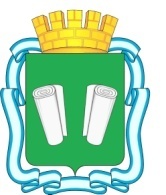 городская Дума городского округа Кинешма шестого созываРЕШЕНИЕот 26.04.2017  №38/266О внесении изменений в Прогнозный план (программу) приватизации муниципального имущества городского округа Кинешма на 2017 год, утвержденный решением городской Думы городского округа Кинешмаот 26.10.2016 № 24/186	В соответствии с Федеральным законом от 21.12.2001 № 178-ФЗ                       «О приватизации государственного и муниципального имущества»; Федеральным законом от 06.10.2003 № 131-ФЗ «Об общих принципах организации местного самоуправления в Российской Федерации»,  руководствуясь Положением о приватизации муниципального имущества городского округа Кинешма, утвержденного решением городской Думы городского округа Кинешма пятого созыва от 28.03.2012 № 35/356, Уставом муниципального образования «Городской округ Кинешма»,городская Дума городского округа Кинешма решила:1. Внести в Прогнозный план (программу) приватизации муниципального имущества городского округа Кинешма на 2017 год, утвержденный  решением городской Думы городского округа Кинешма от 26.10.2016 № 24/186 следующие изменения:	1.1. Дополнить Прогнозный план (программу) приватизации муниципального имущества городского округа Кинешма на 2017 г. пунктами №№ 32, 33, 34, 35 указанными в приложении 1 к настоящему решению.		2. Опубликовать настоящее решение в официальном источнике опубликования муниципальных правовых актов городского округа Кинешма «Вестник органов местного самоуправления городского округа Кинешма».	3. Настоящее решение вступает в силу после его официального опубликования.4.  Контроль за исполнением настоящего решения возложить на постоянную комиссию по законности, обеспечению безопасности и местному самоуправлению городской Думы городского округа Кинешма (А.П.Коновалов ) и  заместителя главы администрации городского округа Кинешма (А.Д. Юрышев)Исполняющий обязанности                            Председатель городской Думыглавы городского округа Кинешма                 городского округа Кинешма                                                          ________________ А.В. Пахолков                      ________________ М.А. БатинПриложение 1 крешению городской Думы городского округа Кинешмы                                                                                                                      от 26.04.2017   № 38/266 ДОПОЛНЕНИЯ В ПРОГНОЗНЫЙ ПЛАН (ПРОГРАММУ)ПРИВАТИЗАЦИИ МУНИЦИПАЛЬНОГО ИМУЩЕСТВАГОРОДСКОГО ОКРУГА КИНЕШМА на 2017 г.№п/пХарактеристика муниципального имуществаСпособы приватизации32.Нежилое здание, наименование: подстанция скорой станции, назначение: нежилое здание, количество этажей: 1, площадь 74,5 кв.м., кадастровый номер 37:25:010318:45, адрес объекта: Ивановская область, г. Кинешма, ул. Гагарина, д. 2б совместно с земельным участком по адресу: Ивановская область, г. Кинешма, ул. Гагарина, д. 2б, кадастровый номер 37:25:010318:2, площадью 931+/-11 кв. м, из земель населенных пунктов, разрешенное использование: размещение станции скорой помощи.АУКЦИОН33.Помещение, назначение: нежилое, количество этажей:1, площадь 26,6 кв.м., кадастровый номер 37:25:020305:493, адрес объекта: Ивановская область, г. Кинешма, ул. им. Островского, д. 6. АУКЦИОН34.Помещение, назначение: нежилое, этаж № 2, площадь 200,6 кв.м., кадастровый номер 37:25:020305:437, адрес объекта: Ивановская область,  г. Кинешма,  ул. им. Островского, д. 6, пом. 1005.АУКЦИОН35.Помещение № 1002, назначение: нежилое, общая площадь 83,3 кв.м., этаж 1, номера на поэтажном плане 1002, адрес объекта: Ивановская область, г. Кинешма, ул. Маршала Василевского, д. 29-А.АУКЦИОН